Ход занятия Ведущий: Здравствуйте дети! Пожалуйста, поздоровайтесь с нашими гостями и присаживайтесь на свои места.Ведущий: Сегодня мы с вами отправимся в путешествие. А в какое  - вам поможет отгадать загадка:  Говорит она беззвучно,А понятно и не скучно.Ты беседуй чаще с ней, Станешь вчетверо умней!  (Книга) Ведущий: Молодцы! Правильно отгадали! Сегодня мы отправимся в путешествие по страницам книг!И начать наше путешествие мне хочется со стихотворения, которое прочитает нам Вера.  Книга нам про все расскажет,
Книга нам и все покажет.
Почему садиться солнце,
Где прибой о берег бьётся.
Где тепло, а где мороз
Листья все махнул с берёз.
Если книгу прочитаешь,
Много интересного узнаешь.(слайд: вылетают книги Н. Носова) Ведущий: Посмотрите, пожалуйста, на экран и скажите, что общего у всех этих книг?(Правильно, автор - Николай Николаевич Носов).(слайд фотография Н. Носова) В школьные годы Н. Носов увлекался игрой на скрипке и мог стать музыкантом. Затем серьезно увлекся наукой химией... Несмотря на свои увлечения  поступил и успешно закончил институт кинематографии и почти 20 лет работал в кино, снимал фильмы. Кто мне скажет, как же Николай Носов стал детским писателем?    (После рождения сына) Ведущий: Умники, все правильно говорите! Мы с вами прочитали много рассказов Н. Носова и сейчас самое время их вспомнить. Героев,  их поступки, чему учат нас эти рассказы. Предлагаю разделиться на 2 команды: «Фантазеры» и «Затейники»1 конкурс  «Бюро находок»Команды, по очереди, определяют  из каких произведений Н. Носова потерялись предметы. За каждый правильный ответ команда получает фишку.- шляпа («Живая шляпа»),- нитки, иголка («Заплатка»),- репа («Про репку»),- леденец («Леденец»),- карточка от метро («Метро»)- пистолет («Саша»)Ведущий: Молодцы, с этим заданием справились!2 конкурс  «Собери картинку»  Каждой команде предлагается конверт с разрезанной на несколько частей иллюстрацией к рассказу Н. Носова. Задача: собрать картинку и узнать рассказ. («На горке»,   «Замазка»)Ведущий: Умники, и это задание вы выполнили!3конкурс  «Блиц-опрос»1. Чем швырял Володя в шляпу в рассказе «Живая шляпа»? (Картофель.)2. Как называется рассказ, в котором Мишутка и Стасик сочиняли небылицы. («Фантазеры».)3.  Марки каких машин называли мальчики в рассказе «Автомобиль» («Москвич», «Волга»)4.  Что нарвали на колхозном огороде мальчики? (Огурцы)5. Что приколотили к забору вместо калоши в рассказе «Шурик у дедушки»?  (Почтовый ящик).6.  Как звали мальчика в рассказе «Заплатка»? (Бобка.)7.  Что разбил  Мишенька в рассказе «Леденец»? (Сахарницу) 8.  На что обменял Виталик рыбку. (Милицейский свисток.)9.  Кто купил пистолет для  мальчика Саши из одноименного рассказа? (Сестры)10. Чем засыпал горку Котька в рассказе «На горке» 4 конкурс  актерского мастерства   Каждая команда представляет отрывок из рассказа. Задача соперников вспомнить название произведения и сказать главную мысль рассказа.После этого конкурса проводится подвижная игра.(Звучит музыка, появляется Незнайка)Незнайка: Здравствуйте, ребята! Вот узнал, что вы любите  читать книги Николая Носова и решил к вам заглянуть!Ведущий: Здравствуй Незнайка. Нам очень приятно! Наши ребята действительно знают много произведений Николая Носова и сегодня доказали это, выполняя различные задания.Незнайка: Тогда может быть вы и мое задание выполните? Я приготовил для вас иллюстрации к рассказам Н. Носова. Вам нужно узнать рассказ и расположить картинки по порядку, в соответствии с текстом. Справитесь?       (Каждая команда получает конверт с заданием)Незнайка: Молодцы! Вижу, что эти рассказы вы прочитали! Интересно, а какие рассказы вы еще знаете?Ведущий: Уважаемый Незнайка, вы, пожалуйста,  присаживайтесь, а ребята тебе сейчас все покажут!Ведущий: Объявляется парад книг Николая Носова!Незнайка: Вот это да! Сколько вы книг прочитали! Молодцы, ребята! Ведущий: Незнайка, что то я не поняла, почему же ты пришел к нам именно сегодня, когда мы говорим про творчество Николая Носова?Незнайка: А вы не знаете? Может быть ребята знают? (Ответы детей)Ведь книгу про меня и моих друзей написал не кто иной, как Николай Носов! А вы что не читали?Ведущий: знаешь, Незнайка, мы прочитали много книг Н. Носова, но до тебя еще не дошли…Незнайка: раз так, то хорошо, что я пришел не с пустыми руками! На память о нашей встрече я дарю вам книгу Н. Носова «Незнайка и его друзья»! Мне пора идти дальше! До свидания!Ведущий: Спасибо, Незнайка, за такой чудесный подарок! Мы с ребятами с удовольствием прочитаем и эту книгу Николая Носова! (Незнайка уходит)Ведущий: Ну что же, теперь самое время подвести итоги нашей викторины и узнать, какая команда выиграла!(считаются жетоны, подводится итог)Ведущий: Ну и завершить нашу встречу мне хочется стихотворением, которое прочитает Ева.     Люблю я Носова давно.
За что? Читать его смешно!
Его герои озорные,
Весёлые и очень уж смешные.
Вот Мишка кашу варит,
Старается, пыхтит,
А каша из кастрюли
Всё лезет и бежит.
И Шурик не скучает,
У дедушки живёт,
Калошу прибивает,
Смеётся и поёт:
«Колдуй, баба, колдуй, дед,
Колдуй, серенький медведь!»
Кто Носова читает,
Не будет тот реветь.
Советую всем Носова
Скорее прочитать,
Чтоб добрыми, весёлыми
И умными вам стать.   Цель: формировать интерес к чтению художественной литературы, закреплять знания детей о творчестве писателя Н.Н. Носова.Задачи: формировать умение узнавать и правильно называть произведения Н. Н.Носова,знакомить детей с биографией писателя, совершенствовать диалогическую речь,развивать умение отвечать на поставленные вопросы,продолжать учить детей работать в команде слаженно,воспитывать культуру речевого общения, воспитывать бережное отношение к книге.Предварительная работа: чтение произведений Николая Носова, рассматривание иллюстраций к прочитанному, анализ произведений в соответствии (с возрастом).  Работа с родителями: изготовление книжек-малышек, рисование иллюстраций к понравившимся рассказам.Литературная викторина для детей 6 -7 лет«По страницам книг Николая Носова…»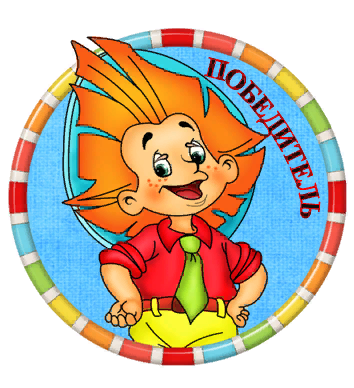 Подготовила и провела:воспитатель д/с «Солнышко»Горюнова Т. А.Данилов2024 г.